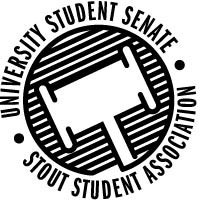 Figure 1: Stout Student Association LogoMeeting Agenda7:00 PM Ballroom A, Memorial Student Center50th Congress 4th Session September 24th, 2019Call to OrderPledge of AllegianceAcknowledgement of CountryRoll CallStanding Committee Roll CallExecutiveOrganizationalFinancialSustainabilityDiversity and InclusivityVisibility and OutreachInformation TechnologyWords of Wisdom – Senator Schwitzer Open ForumApproval of the MinutesUnfinished Business50.03.01 Appointment of Senator of Civic Engagement This motion is to appoint Anna-Berry Sawyer-Ewing as Senator of Civic Engagement.50.03.03 Appointment of Senator of Veterans RelationsThis motion is to appoint Dhana Hilbert as Senator of Veterans Relations.New Business50.04.01 Appointment of Senator of International Relations This motion is to appoint Sai Kumnar Samudrala as Senator of international Relations. 50.04.02 Appointment of Senator of Athletics This motion is to appoint Jennifer Kleinschmidt as senator of athletics.50.04.03 Appointment of Senator of Off-Campus Residence and Online Studies This motion is to appoint Harri Bien-Aime as Senator of Off-Campus Residence and Online Studies.Reports President – CanonI had an eventful week. I got sick after returning from System Reps and haven't completely recovered. Monday, we had the first EBC of the semester, shortly after I attended Chancellor Advisory Council which they predominately talked about the budget and how to utilize a survey that is send out to faculty and staff on what should be cut. We then talked about Campus Climate and I suggested to everyone at CAC that the changing demographics of America is quickly approaching, and cultural awareness should be a top priority. Our students need to understand how to talk to people who don't look like them and our faculty needs to know how to teach culture awareness as a whole. That same day I attended Strategic Planning Group and we help review the engagement session notes. I did not attend Senate this past week to recover, interviewed a potential Senator of Athletics, and answered a phone call that a student was passionate about getting legal services on our campus. Coincidentally that's one of my priorities for the year and I had a meeting with Director McConville to talk about what is our next steps and review the work over the summer. I also did some work preparing for the President roundtable at the Leadership Summit as I will be hosting that.Vice President - JohnsonDirector of Communications – RobertsI’ve been working hard on finalizing the new sheets to keep attendance for this congress. I’ve been working with Vice President Johnson on the Dunn County Humane Society event. Last week I also sent out emails for the new senators and the new appointees for shared governance. Director of Organizational Affairs – SerierI started to meet with my advisers for OAC and SOCOC. I got a application made for SOCOC and then I also got a time and materials ready for the first OAC meeting of the year and went to Strategic Planning group.Director of Financial Affairs - GentzDirector of Legislative Affairs – McConvilleWent to the city council meeting this last week, nothing that directly impacts students. Also met with adviser about voting and establishing a committee/shared governance for Legislative affairs and who would be in group. I sent out e-mails to city council people trying to set up meetings with them. Finally, we had the voter registration training that with league of women voters last week.Director of Diversity and Inclusivity - BeaulieuDirector of Sustainability – NadeauThis week I held another Sustainability Council meeting where we had another student show up and had a lot of helpful comments for future events for the council. I also went to a meeting about the sustainability minor where there were a lot of faculty from around campus that held a lot of good discussion about how to make the minor more accommodating for all majors. Throughout the week I got more details sorted out for the burrito event the Sustainability Council is planning in October. Finally, I drafted a motion with the help of Senator Leonhard for a water bottle filling station in the Johnson Fieldhouse that I hope to present to the Senate next Tuesday.Director of Information Technology – KangasThe Information Technology Committee did not meet this week due to a lack of quorum. If you are still looking for a standing committee, the Information Technology Committee is still looking for Senators. This week I mostly worked on preparing for an open forum updating SSA about Student Technology Fee (STF) and introducing new members to what it is all about. If you have any questions regarding STF or ITC in general, please do not hesitate to reach out to me. I also attended the Segregated Fee Meeting on Monday the 23rd.Additional ReportsShared GovernanceCampus Exteriors Development CommitteeDuring this week’s meeting, DC Transit acquired a grant for bus shelters we discussed locations for the three bus shelters that will directly impact UW-Stout. We discussed options that would require concrete fill where the grass is now and potential issues the Red Cedar bus shelter location faces due to the slant of the land. We have not committed to a site and are waiting for more information from FM and the city. We also talked about when we would be available for a night walk to review campus lighting and safety at night.Standing Committee ReportsFinancial Affairs CommitteeDiversity and Inclusivity CouncilOrganizational Affairs CommitteeSustainability CouncilVisibility and Outreach CommitteeInformation Technology CommitteeAnnouncementsAdjourn 